 
ВОЛГОГРАДСКАЯ ОБЛАСТЬ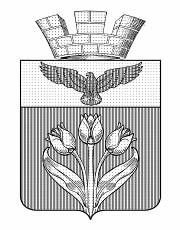 ПАЛЛАСОВСКАЯ ГОРОДСКАЯ ДУМА Р Е Ш Е Н И Еот 25 мая  2021 года                                                                                     № 8/4О внесении изменений в Решение Палласовской городской Думы №5/2 от 31.03.2021г. «Об установлении размеров и условий оплаты труда для лиц, замещающих муниципальные должности городского поселения г. Палласовка  и установлении размеров должностных окладов, а также размеров ежемесячных и иных дополнительных выплат и порядок их осуществления для муниципальных служащих городского поселения г. Палласовка»             В соответствии с требованиями п. 4 ст. 86 Бюджетного кодекса Российской Федерации, ст. 53 Федерального закона от 6 октября 2003 года № 131-ФЗ «Об общих принципах, организации местного самоуправления в РФ», ст. 22 Федерального Закона от 2 марта 2008 года № 25-ФЗ «О муниципальной службе в Российской Федерации», ст. 4 Закона Волгоградской области от 11 февраля 2008 года № 1626-ОД «О некоторых вопросах муниципальной службы в Волгоградской области», постановлением Администрации  Волгоградской области от 22 марта 2021 года № 117-п «Об установлении нормативов формирования расходов на содержание органов местного самоуправления муниципальных образований Волгоградской области  и нормативов формирования расходов  на оплату труда  депутатов, выборных  должностных лиц местного самоуправления и муниципальных  служащих муниципальных образований Волгоградской области на 2021 год» и в целях упорядочения оплаты труда лиц, замещающих муниципальные должности городского поселения г. Палласовка и муниципальных служащих городского поселения г. Палласовка, Палласовская городская Дума Р Е Ш И Л А :1. Пункт 5 Решения Палласовской городской Думы №5/2 от 31.03.2021г. изложить в следующей редакции : «5. Данное решение вступает в силу с момента официального опубликования (обнародования)  и распространяет свое действие на отношения, возникшие с 01 октября 2020 года»2. Данное решение вступает в силу с момента официального опубликования (обнародования).И.о. главы городскогопоселения г. Палласовка                                                            О.В. Стрюков